ŚIR-OS/820/   /18                                                                                                  Kielce  1.06.2018r.                                                                           Pan Krzysztof Jurgiel                                                 Minister Rolnictwa i Rozwoju WsiDotyczy:  rynku trzody chlewnej      Zarząd Świętokrzyskiej Izby Rolniczej jest  bardzo zaniepokojony tym co dzieje się na rynku trzody chlewnej. Opłacalność produkcji żywca wieprzowego utrzymuje się na fatalnym poziomie,  poziom  produkcji ciągle spada.    Domagamy się zabezpieczenia środków finansowych w budżecie MRiRW, które pozwolą  na wykonanie zabezpieczeń, spełnienie rygorów i nakazów związanych podniesieniem poziomu bioasekuracji w związku z lawinowym rozszerzaniem się ASF w naszym kraju.         Z informacji uzyskanej z Oddziału Regionalnego Agencji Restrukturyzacji i Modernizacji Rolnictwa w Kielcach, który przedstawiamy poniżej jednoznacznie wynika, że spada lawinowo ilość stad aktywnych trzody chlewnej w województwie świętokrzyskim.    Wnioskujemy, by  fundusze w  kwocie  ok.235 mln zł., które mają być przeznaczone  na budowę płotu na naszej wschodniej granicy, który obecnie już nie rozwiąże problemu ASF w Polsce przeznaczyć na rekompensaty dla rolników  związane z kosztami ponoszonymi w związku z obowiązkową bioasekuracją.          Powyższa sytuacja była przedmiotem naszego pisemnego wystąpienia z dnia 30.01.2018 roku do Prezesa Rady Ministrów Pana  Mateusza Morawieckiego. Z uzyskanej odpowiedzi  wynika, iż Rząd RP,  nie bierze pod uwagę możliwości sfinansowania kosztów bioasekuracji, jesteśmy tym zdziwieni i zakoczeni.      W związku z powyższym   Świętokrzyska Izba Rolnicza proponuje wykorzystanie na ten cel środków finansowych na budowę płotu.   Uważamy, że ten płot miałby  sens,  gdy było kilka małych ognisk ASF przy wschodniej granicy. W momencie, kiedy wirus  wykrywany jest u dzików we wschodniej i  w centralnej Polsce  - ponad 2,5 tys. ognisk  i minęło tyle czasu, należy poważnie zastanowić się nad celowością jego budowy. Jedynym  pomysłem do tej pory jest bioasekuracja w całym kraju, też mało skuteczna.    Hodowcy trzody chlewnej nie udźwigną takich obciążeń finansowych i będą masowo rezygnować z  produkcji trzody chlewnej co pokazuje powyższe zestawienie. Nigdy nie było tak dramatycznej sytuacji, by ilość aktywnych stad   trzody chlewnej tylko w jednym województwie  w przeciągu  5 miesięcy spadła o około 12,5 % .     Nie trudno jest zlikwidować stado podstawowe  trzody chlewnej, gorzej  z jego odbudową i wznowieniem produkcji.     Znaczące ograniczenie hodowli trzody chlewnej będzie miało niekorzystny wpływ na rynek zbóż paszowych, doprowadzając do załamania tego rynku. Brak dochodu z hodowli i niskie ceny zbóż przy jednoczesnym wzroście kosztów produkcji (paliwo, środki ochrony roślin, nawozy, robocizna) doprowadzą do bankructwa wielu gospodarstw.                                                                                      Z poważaniem;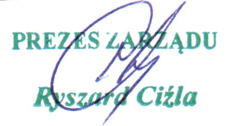 Otrzymują:1. Adresat.2. Pan Wiktor Szmulewicz    Prezes Krajowej Rady Izb Rolniczych.3. Pan Adam Jarubas     Marszałek Województwa Świętokrzyskiego.
4. Pani Agata Wojtyszek    Wojewoda Świętokrzyski.5. a/a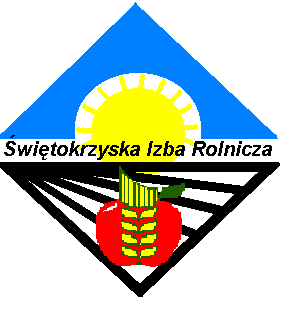 ŚWIĘTOKRZYSKA IZBA ROLNICZA25-356 KIELCEul. Chopina 15/3 (041) 341-10-68   fax. (041) 344-18-73www.sir-kielce.pl; e-mail: biuro@sir-kielce.plLp.MiesiącLiczba aktywnych stad trzody chlewnejLiczba aktywnych stad trzody chlewnej które ubyły w stosunku do miesiąca poprzedniego1Styczeń 2018 14 383Liczba aktywnych stad trzody chlewnej które ubyły w stosunku do miesiąca poprzedniego2Luty 201814 1502333Marzec 201813 4327184Kwiecień201812 9554775Maj 201812 540415RAZEMRAZEM1843